 ОДОБРЕН 16.02.2022 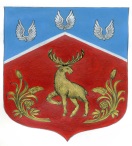 Администрация муниципального образования Громовское сельское поселение муниципального образования Приозерский муниципальный район Ленинградской областиПОСТАНОВЛЕНИEОт 03 ноября 2022 года                                   № 315В соответствии с Федеральным законом от 06.10.2003 года № 131-ФЗ «Об общих принципах организации местного самоуправления в Российской Федерации», Федеральным законом от 27.07.2010 года № 210-ФЗ «Об организации предоставления государственных и муниципальных услуг», постановлением администрации муниципального образования Громовское сельское поселение муниципального образования Приозерский муниципальный район Ленинградской области от 15.06.2021 года  № 197 «Об утверждении Порядка разработки и утверждения административных регламентов предоставления муниципальных услуг», постановлением администрации муниципального образования Громовское сельское поселение муниципального образования Приозерский муниципальный район Ленинградской области от 06.03.2017 г. № 70  "Об утверждении перечня муниципальных услуг, предоставляемых администрацией муниципального образования Громовское сельское поселение муниципального образования Приозерский муниципальный район Ленинградской области", на основании Устава муниципального образования Громовское сельское поселение муниципального образования Приозерский муниципальный район Ленинградской области, администрация муниципального образования Громовское сельское поселение муниципального образования Приозерский муниципальный район Ленинградской области ПОСТАНОВЛЯЕТ:1. Утвердить административный регламент по предоставлению муниципальной услуги «Выдача, переоформление разрешений на право организации розничных рынков и продление срока действия разрешений на право организации розничных рынков» (Приложение).2. Опубликовать настоящее постановление в средствах массовой информации, разместить в сети Интернет на официальном сайте администрации муниципального образования Громовское сельское поселение муниципального образования Приозерский муниципальный район Ленинградской области по адресу: http://www.admingromovo.ru. 3. Постановление вступает в силу с момента его официального опубликования в средствах массовой информации.4. Контроль за исполнением настоящего постановления оставляю за собой.Заместитель главы администрации                                                                      М.В. МатвееваИсп. Капикова З.Р. тел.: 8-81379-99-471.Разослано: дело-3, Леноблинформ – 1.Об утверждении административного регламента по предоставлению муниципальной услуги «Выдача, переоформление разрешений на право организации розничных рынков и продление срока действия разрешений на право организации розничных рынков».